légerlourd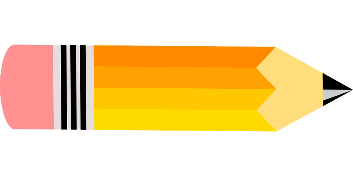 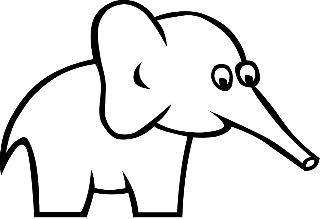 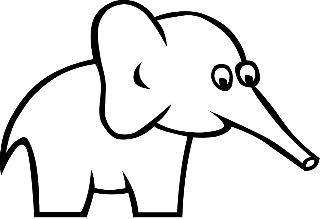 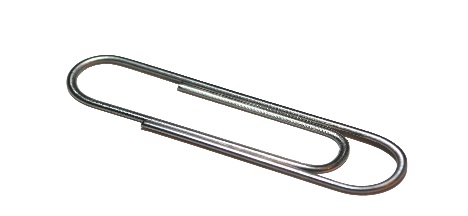 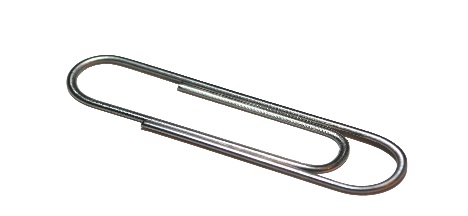 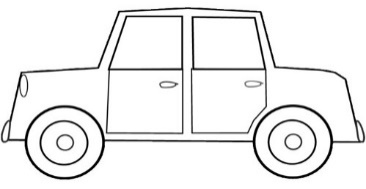 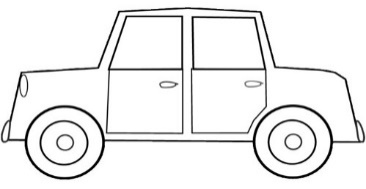 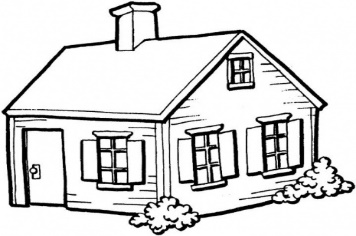 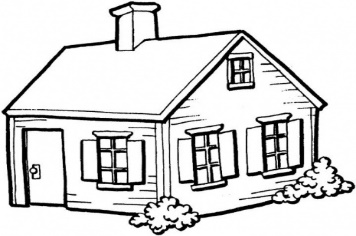 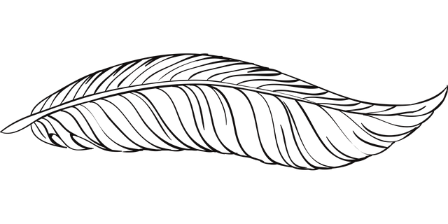 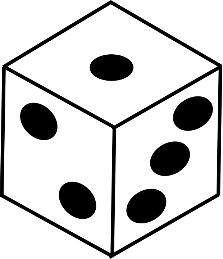 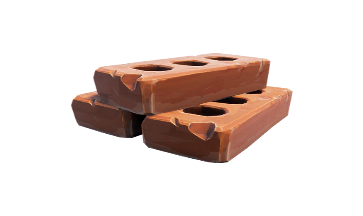 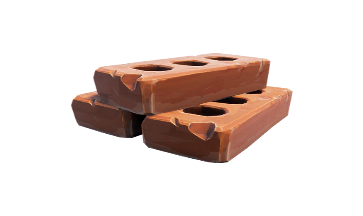 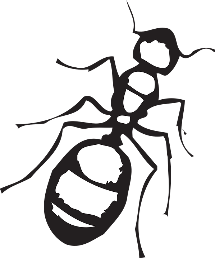 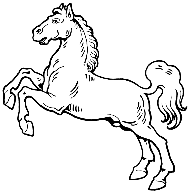 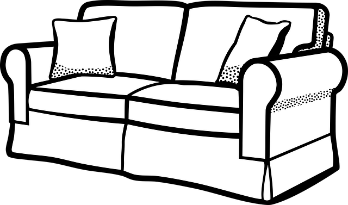 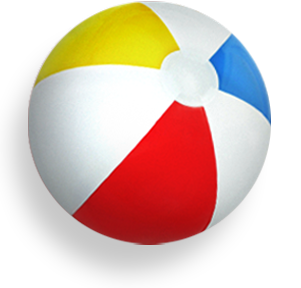 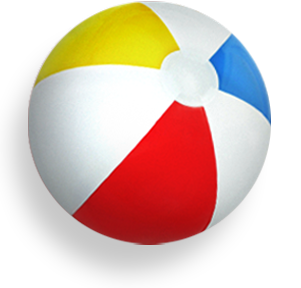 